REPUBLIQUE ISLAMIQUE DE MAURITANIEHonneur- Fraternité- Justice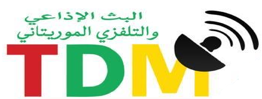 Télédiffusion de MauritanieCOMITE INTERNE DES ACHATSINFERIEURS AU SEUIL AVIS D’ATTRIBUTION PROVISOIRERéf N° : INV/18/TDM/CIAIS/2022Consultation simplifiée relative  à la construction du mur de clôture du site TDM de Rosso.1. Référence de publication : Sans Objet (Lettre d’Invitation)2. Date de présentation aux candidats : 08/06/20223. Nombre d’offres reçues : Trois (03) offres4. Montant de l’offre retenue : deux millions huit cent trente-deux mille cinq cent soixante-douze ouguiyas et dix centimes (2 832 572,10 MRU) TTC 5. Délai : 30 jours6. Nom et adresse de l’attributaire : Ets ATP BTP Sarl Adresse : Lot : 105 / Ilot C-Verte/ T.Zeina - NouakchottTel : +222 26584614– 45 29 68 12L’affichage du présent avis ouvre le délai de trois jours ouvrables pour exercer le droit de recours devant l’Autorité Contractante.Nouakchott, le 28/06/2022El Moctar Mohamed Ahmed President